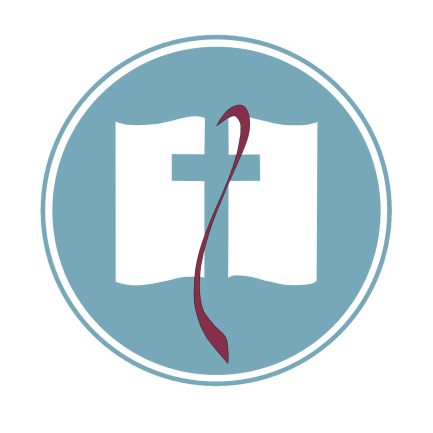 IntroductionWhat does it mean to come to Christ as a living stone in v. 4? Is it a person’s initial salvation or their ongoing “coming to Him” for sanctification? Explain your answer.In v. 5, what is the significance of “being built up as a spiritual house” for the individual Christian? How should this affect the way we view our local church?What do you know about the OT priesthood? Why are NT believers considered a “holy priesthood?” What are the benefits of this new identity?According to v. 5, what are some examples of the “spiritual sacrifices” believers render to God? How are they acceptable to Him?With the reference to Jesus Christ as the living stone, Peter links this idea with three OT references, all mentioning the word stone—Isaiah 28:16, Psalm 118:22, and Isaiah 8:14.What will happen to those who place their faith in the Cornerstone according to vv. 6–7a?What will happen to those who reject Christ as the Cornerstone according to vv. 7b–8?How can you apply this text to your own life? God calls us to be “doers of the Word, and not merely hearers” (Jam 1:22). Meditate on the following truths from this passage and ask how you can apply these to your own life.Jesus Christ is “precious in the sight of God” (v. 4). How should this affect the way I view Him?How am I offering up “spiritual sacrifices” to God? (v. 5)How does faith in Christ, the Cornerstone, remove all shame and disappointment in my life? (v. 6)